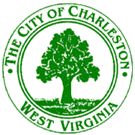 Planning CommitteeJuly 17, 2017Immediately following the City Council Meeting at 7:00 p.m.City Hall – 601 Virginia Street – Council ChambersAgenda  RezoningBill No. 7722 amending the Zoning Ordinance of the City of Charleston, West Virginia, enacted the 1st day of January 2006, as amended, and the map made a part thereof, by rezoning from an R-4 Single Family Residential District to a C-10 General Commercial District, that certain parcel of land located at 2118 Pennsylvania Avenue, Charleston, West Virginia. MiscellaneousMinutes of the June 26, 2017 meeting